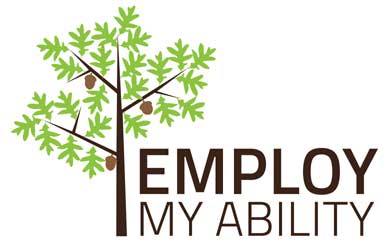 Employ My Ability Application Form Please tell us if there are any ‘reasonable adjustments’ we can make to assist you in your application or with our recruitment processPlease list chronologically, starting with current or last employer(Continue on another sheet as necessary – please fill completely and leave no gaps in your employment history)Please tell us, in under 500 words, why you’re interested in this position and what knowledge, skills and attributes you’d bring to the job: Please return this application form to us at: Employ My Ability The Walled Garden MoretonDorsetDT2 8RHOr Email:-  admin@employmyability.org.ukSection 1       Personal detailsTitle:Last Name:First Names:First Names:Address:Postcode:Home Telephone Number:Home Telephone Number:Mobile Telephone Number:Mobile Telephone Number:E-mail address:Are you eligible to work in the UK?YesNoDo you hold a full UK driving license and have access to a car? YesNoSection 2       Rehabilitation of Offenders ActThe amendments to the Rehabilitation of Offenders Act 1974 (Exceptions) Order 1975 (2013 and 2020) provides that when applying for certain jobs and activities, certain convictions and cautions are considered ‘protected’. This means that they do not need to be disclosed to employers, and if they are disclosed, employers cannot take them into account.  Guidance about whether a conviction or caution should be disclosed can be found on the Ministry of Justice website.The amendments to the Rehabilitation of Offenders Act 1974 (Exceptions) Order 1975 (2013 and 2020) provides that when applying for certain jobs and activities, certain convictions and cautions are considered ‘protected’. This means that they do not need to be disclosed to employers, and if they are disclosed, employers cannot take them into account.  Guidance about whether a conviction or caution should be disclosed can be found on the Ministry of Justice website.The amendments to the Rehabilitation of Offenders Act 1974 (Exceptions) Order 1975 (2013 and 2020) provides that when applying for certain jobs and activities, certain convictions and cautions are considered ‘protected’. This means that they do not need to be disclosed to employers, and if they are disclosed, employers cannot take them into account.  Guidance about whether a conviction or caution should be disclosed can be found on the Ministry of Justice website.The amendments to the Rehabilitation of Offenders Act 1974 (Exceptions) Order 1975 (2013 and 2020) provides that when applying for certain jobs and activities, certain convictions and cautions are considered ‘protected’. This means that they do not need to be disclosed to employers, and if they are disclosed, employers cannot take them into account.  Guidance about whether a conviction or caution should be disclosed can be found on the Ministry of Justice website.The amendments to the Rehabilitation of Offenders Act 1974 (Exceptions) Order 1975 (2013 and 2020) provides that when applying for certain jobs and activities, certain convictions and cautions are considered ‘protected’. This means that they do not need to be disclosed to employers, and if they are disclosed, employers cannot take them into account.  Guidance about whether a conviction or caution should be disclosed can be found on the Ministry of Justice website.Do you have any unspent conditional cautions or convictions under the Rehabilitation of Offenders Act 1974?YesNoDo you have any adult cautions (simple or conditional) or spent convictions that are not protected as defined by the Rehabilitation of Offenders Act 1974 (Exceptions) Order 1975 (Amendment) (England and Wales) Order 2020?YesNoIf yes, please give details / dates of offence(s) and sentence:Section 3       HealthDo you consider yourself to have a disability?YesNoSection 4       Education and trainingDate Name of school / providerExaminations / training undertaken and Qualifications gained Section 5       Employment RecordName and Address of EmployerDate From: Date To:Job Title/Job Function/ Responsibilities:Salary and Reason for LeavingSection 6      Personal StatementSection 7       ReferencesPlease give the names and addresses of your two references – 1 must be your most recent employer). If you are unable to do this, please clearly outline who your referees are. (NB. References will only be taken up if you are offered and accept employment with us)Reference 1Reference 2Name:Name:Their Position (job title):Their Position  (job title):Work Relationship:Relationship:Organisation:Organisation:Dates Employed:From:    To: Dates Employed:From:          To:  Address:Address:PostcodePostcodeTelephone No:Telephone No:E-mail:E-mail:Section 8       Personal RelationshipsPlease advise below if you are related to any current student, service user or member of staff.Section 9       DeclarationSection 9       DeclarationSection 9       DeclarationSection 9       DeclarationSection 9       DeclarationSection 9       DeclarationI confirm that the information provided in this application form is truthful and accurate. I have omitted no facts that could affect my employment. I understand that any false misleading statements could place any subsequent employment in jeopardy. I understand that any employment entered into is subject to documentary evidence of my right to work in the UK and satisfactory references. I expressly consent to personal data contained within this form being recorded for the purposes of assessing suitability for the post and may form the basis of any subsequent personnel file. In addition, for applicants to Tutor or Learning Support Worker vacancies only: I confirm that I understand that it is an offence under the Safeguarding Vulnerable Groups Act 2006, to apply for the role if I have barred from engaging in regulated activity relevant to children.I confirm that the information provided in this application form is truthful and accurate. I have omitted no facts that could affect my employment. I understand that any false misleading statements could place any subsequent employment in jeopardy. I understand that any employment entered into is subject to documentary evidence of my right to work in the UK and satisfactory references. I expressly consent to personal data contained within this form being recorded for the purposes of assessing suitability for the post and may form the basis of any subsequent personnel file. In addition, for applicants to Tutor or Learning Support Worker vacancies only: I confirm that I understand that it is an offence under the Safeguarding Vulnerable Groups Act 2006, to apply for the role if I have barred from engaging in regulated activity relevant to children.I confirm that the information provided in this application form is truthful and accurate. I have omitted no facts that could affect my employment. I understand that any false misleading statements could place any subsequent employment in jeopardy. I understand that any employment entered into is subject to documentary evidence of my right to work in the UK and satisfactory references. I expressly consent to personal data contained within this form being recorded for the purposes of assessing suitability for the post and may form the basis of any subsequent personnel file. In addition, for applicants to Tutor or Learning Support Worker vacancies only: I confirm that I understand that it is an offence under the Safeguarding Vulnerable Groups Act 2006, to apply for the role if I have barred from engaging in regulated activity relevant to children.I confirm that the information provided in this application form is truthful and accurate. I have omitted no facts that could affect my employment. I understand that any false misleading statements could place any subsequent employment in jeopardy. I understand that any employment entered into is subject to documentary evidence of my right to work in the UK and satisfactory references. I expressly consent to personal data contained within this form being recorded for the purposes of assessing suitability for the post and may form the basis of any subsequent personnel file. In addition, for applicants to Tutor or Learning Support Worker vacancies only: I confirm that I understand that it is an offence under the Safeguarding Vulnerable Groups Act 2006, to apply for the role if I have barred from engaging in regulated activity relevant to children.I confirm that the information provided in this application form is truthful and accurate. I have omitted no facts that could affect my employment. I understand that any false misleading statements could place any subsequent employment in jeopardy. I understand that any employment entered into is subject to documentary evidence of my right to work in the UK and satisfactory references. I expressly consent to personal data contained within this form being recorded for the purposes of assessing suitability for the post and may form the basis of any subsequent personnel file. In addition, for applicants to Tutor or Learning Support Worker vacancies only: I confirm that I understand that it is an offence under the Safeguarding Vulnerable Groups Act 2006, to apply for the role if I have barred from engaging in regulated activity relevant to children.I confirm that the information provided in this application form is truthful and accurate. I have omitted no facts that could affect my employment. I understand that any false misleading statements could place any subsequent employment in jeopardy. I understand that any employment entered into is subject to documentary evidence of my right to work in the UK and satisfactory references. I expressly consent to personal data contained within this form being recorded for the purposes of assessing suitability for the post and may form the basis of any subsequent personnel file. In addition, for applicants to Tutor or Learning Support Worker vacancies only: I confirm that I understand that it is an offence under the Safeguarding Vulnerable Groups Act 2006, to apply for the role if I have barred from engaging in regulated activity relevant to children.Signed:Date:Employ My Ability undertakes that it will treat any personal information that you provide to us, or that we obtain from you, in accordance with the requirements of the Data Protection Act 1998. Employ My Ability undertakes that it will treat any personal information that you provide to us, or that we obtain from you, in accordance with the requirements of the Data Protection Act 1998. Employ My Ability undertakes that it will treat any personal information that you provide to us, or that we obtain from you, in accordance with the requirements of the Data Protection Act 1998. Employ My Ability undertakes that it will treat any personal information that you provide to us, or that we obtain from you, in accordance with the requirements of the Data Protection Act 1998. Employ My Ability undertakes that it will treat any personal information that you provide to us, or that we obtain from you, in accordance with the requirements of the Data Protection Act 1998. Employ My Ability undertakes that it will treat any personal information that you provide to us, or that we obtain from you, in accordance with the requirements of the Data Protection Act 1998. 